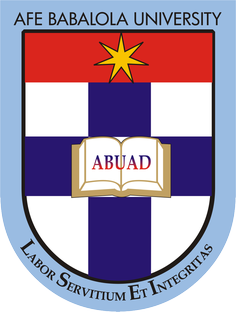 Elenwoke Chukwuemeka Joshua 17/ENG04/020Electrical/Electronics Engineering SUBMITTED TOENGR. DR.OYEBODEAFE BABALOLA UNIVERSITY, ADO-EKITI, EKITI STATE.IN PARTIAL COMPLETION OF THE CONTINUOUS ASSESSMENT (C.A) FOR THE ENGINEERING LAW AND MANAGERIAL ECONOMICS (ENG 384) COURSE.                                                                                                              MAY 21, 2020                                                               SHORT TESTYou have been invited by the current president of Nigeria, General Muhammadu Buhari to make an argument for the optimization of engineering resources in the country.  As an aspiring Engineer, briefly discuss your view on this and make viable recommendations that will facilitate timely completion of engineering projects within the allocated budget without jeopardizing economic and legal regulations of Nigeria.                                                           SOLUTIONEngineering revenue and resources in the country can be optimized by creating good contractor-worker relationship. When contracts are awarded to engineering firms, therefore rehabilitation of an express way. Such contracts should have a human resources manager, an engineering supervisor, an economist. In other words an ecological expert should be among. Human resource managers look out for the input of labourers both skilled and unskilled and likewise should compared to their output. The engineering supervisor should ensure tht the job done by these common worker reach all engineering requirements and conditions. This should be done smoothly. The economist involved must work together with both the human resource manager and the supervisor as he monitors their funding. However, this power shouldn’t be misplaced. He must put heads with the supervisor to know how the material chosen, the engineering approach taken and a few other factors affect the funding. Likewise he should adher in supporting the human management as some or more common workers may have troubles either individually or collectively.The ecologist really plays a good role behind the scenes and only adress when any step taken into the project seeks to a disadvantage in the environment.With everything in place, the office of the presidency should try to ensure that no corrupted individuals are involved in the project. This should adher fluent movements  of funds from the presidency to the common workers and this would improve communication. With all due respect sir.